Pesterzsébet, 2023. március 19.Takaró Tamás Dániel, lelkipásztorA nagy vacsoraLectio: Lukács 14; 15-24„Mikor pedig ezt az egyik vendég meghallotta, így szólt hozzá (tudniillik Jézushoz): Boldog az, aki Isten országának vendége. Ő pedig a következőképpen válaszolt: Egy ember nagy vacsorát készített, és sok vendéget hívott meg. A vacsora órájában elküldte a szolgáját, hogy mondja meg a meghívottaknak: Jöjjetek, mert már minden készen van! De azok egytől egyig mentegetőzni kezdtek. Az első azt üzente neki: Földet vettem, kénytelen vagyok kimenni, hogy megnézzem. Kérlek, ments ki engem! A másik azt mondta: Öt pár ökröt vettem, megyek, hogy lássam, mit érnek. Kérlek, ments ki engem! Megint egy másik azt mondta: Most nősültem, azért nem mehetek. Amikor visszatért a szolga, jelentette mindezt urának. A ház ura ekkor megharagudott, és ezt mondta szolgájának: Menj ki gyorsan a város útjaira és utcáira, és hozd be ide a szegényeket, a nyomorékokat, a sántákat és a vakokat! A szolga aztán jelentette: Uram, megtörtént, amit parancsoltál, de még van hely. Akkor az úr ezt mondta a szolgájának: Menj el az utakra és a kerítésekhez, és kényszeríts bejönni mindenkit, hogy megteljék a házam. Mert mondom nektek, hogy azok közül, akiket meghívtam, senki sem kóstolja meg a vacsorámat.”Alapige: Lukács 14; 17b„A vacsora órájában elküldte a szolgáját, hogy mondja meg a meghívottaknak: Jöjjetek, mert már minden készen van.”Kedves Testvérek! Amikor Jézus Krisztus test szerint itt járt a földön, mindig elfogadta, ha emberek meghívták őt az otthonukba. Elment testvérpárokhoz, házaspárokhoz, lakodalmas házakba, gazdagokhoz és szegényekhez egyaránt. Szeretett az emberekkel együtt lenni és beszélgetni velük. Gyakran ilyen asztal körüli beszélgetésekkor hangoztak el a szájából olyan tanítások, amelyeket 2000 éve idéz és visszhangoz a keresztyén világ. A nagy vacsora példázatát is egy étkezőasztal mellett mondta el válaszképpen valakinek, aki hallgatva addigi tanításait azt mondta Jézusnak. „Boldog az, aki Isten országának vendége.” A nagy vacsora példázatában a házigazda: Isten, a meghívottak: a kiválasztott emberek és hallunk még a történetben egy szolgáról, aki ura meghívóját kézbesítette a vendégeknek. Úr, meghívottak, szolga, róluk lesz ma szó Jézus példázata szerint. Az ókori Izraelben kettős meghívás volt szokásban. A házigazda először gondosan megválogatta, hogy kikkel szeretne egy asztalközösségben lenni, aztán ezeknek a vendégeknek jó előre elküldte a meghívót. Ennek elfogadása kötelezte a meghívottat, hogy megjelenjen az ünnepi vacsorán. A meghívás későbbi lemondása halálos sértésnek számított. Amikor elérkezett a vendégség ideje, levágták az állatokat és ezzel késznek tekintették az ünnepi vacsorát. Ekkor újra értesítették a vendégeket, hogy most már jöjjenek, minden készen áll a lakomához. Jézus asztaltársaságában ott ültek a farizeusok, törvénytudók, Izrael értelmisége, jó módú emberek, akik ismerve az Ószövetséget, megértették a példázatból, hogy ők a hivatalosok. Jézus asztaltársasága meg kellett, hogy értse, élén a házigazdával, hogy nem csak ő rendez lakomát itt a földön, hanem Isten is. Az a nagy lakoma. Annak pedig te is meghívottja vagy! Meghívta Isten Izraelt, s benne titeket is, akik jelen vagytok. Milyen ünnepélyes Jézus példázata, félreérthetetlen, hogy éppen róluk van szó, akik mellette ülnek, ők a megszólítottak. Sokadszor próbálta Jézus elmondani nekik - nyíltan, példázatokban, tanmesékben, tanítói beszélgetésekben -, hogy Isten hívja és várja őket, az ő örömlakomájába, a vele való közösségbe. Jézus ezzel a történettel Isten szívébe enged bepillantani. A példázatbeli Úr, azaz Isten, nem akar az embertől távol élni. Jézus példázata szerint Isten nem akar az ember számára elérhetetlen távolságban maradni. Bár a bűnesetben, az Éden kertjében, elszakadt az ember Istentől, de Jézus szerint Isten soha nem nyugodott bele ebbe az állapotba. Az ember számára elveszett Éden kert helyett, örömlakomás-házat készít a meghívottak számára! Az együtt étkezés az ókori keleten éppen a közösségvállalás kifejezése volt. Megdöbbentő, hogy bár az ember volt, aki otthagyta teremtőjét, aki hátat fordított Istennek, amikor bűnt követett el ellene, az ember bántotta meg Istent engedetlenségével, mégis Isten keresi szakadatlanul az embert, hogy megajándékozhassa bocsánatával! Ezért jött utánunk. Tudja, hogy nélküle itt a földi vándorutunkon mindent csak elrontani tudunk. És ha nélküle halunk meg, végül elveszünk, elkárhozunk, egy nélküle való létben élünk tovább. Isten mindent elkészített ahhoz, hogy hozzá, haza találjunk, és a szívünk megbékéljen. A visszatérésnek nincs feltétele, nem kell teljesítenünk semmit, Isten nagy vendégvárójának az ajtaja nyitva áll. Csak a meghívást kell elfogadnunk. Nincs semmilyen teljesítménykényszer, vagy megfelelési kényszer. Nem olvastuk a példázatban, hogy az úr a vendégektől vacsorai hozzájárulást várt volna. A vendégeknek a vacsorára semmit sem kell vinniük, csak önmagukat! Úgy, ahogy vagyunk, mehetünk hozzá mi is. Isten üzenete változatlan: „Jöjjetek, mert már minden készen van!”Ez után Jézus rátér a példázat második felére. Vajon, hogy felelnek a hívásra a hivatalosak? Jézus kortársai számára hallatlan és botrányos dolog hallik ki a történetből. Az előzetesen, jó időben elhangzott meghívás ellenére, a meghívottak egymás után mentegetőzni kezdenek és kimentést kérnek a nagy vacsoráról. Visszaüzennek az Úrnak: nem megyünk el. Miért nem mentek el a hivatalosak? Azért, mert nem értek rá. Visszaüzennek az úrnak, hogy fontosabb dolguk van. Földet vettem, öt iga ökröt vettem, feleséget vettem. Éppen fontosabb dolguk volt. Ma úgy mondanánk: üzlet, társadalmi kötelesség, szerelem, nem érünk rá, az Úr hívásával foglalkozni. De sokszor hallottam: Nem érek rá, hogy eljöjjek a templomba. Nincs időm. Most van fontosabb dolgom, de majd, ha úgy alakul, eljövögetek. Most olyan életszakaszban vagyok, hogy a munkám miatt még vasárnap is dolgoznom kell. Most szerelmes vagyok, a párommal töltök minden szabad percet. De vajon meddig bírja a tested, a szíved, ha a hetedik nap is dolgozol, és nem pihensz? Mi lesz az idegrendszereddel és a lelkeddel, ha nem töltekezel fentről való erőkkel? Mi marad majd a szerelmeddel való kapcsolatodból, ha közben Isten nem formálhat téged és őt? A példázatbeli férfiak szerint van fontosabb, mint Istennel találkozni. Kiderül róluk, hogy nem is igazán akarnak részt venni az örömlakomán. Nem érnek erre rá. Nem így van ma is? A jómódú nyugati világ polgárai hátat fordítottak Istennek. Az emberek nem érnek rá sem Istenre, sem a saját lelkünkre, s közben mind a társadalmi, mind a magán életük tönkremegy. Isten nélkül az élet előbb utóbb minden szinten tönkre megy. A Nyugat istenvesztése okán jutunk oda mára, hogy az egész világot egy újabb világégés fenyegeti. Feltűnő, hogy a példázatbeli minden, a hívást visszautasító, ember jó módú volt. Valamiben gazdag. Aki földet vesz, nem azzal menti ki magát, hogy dolgozni fog rajta: így mondja: „Kénytelen vagyok kimenni, hogy megnézzem.” A második meghívott, aki öt ökröt vett, nem szántani kezdett állataival, hanem azt feleli: „Megyek és kipróbálom azokat.” A harmadik meghívott annyit mond: „Megnősültem, azért nem mehetek.”Jézus nem az anyagi javak birtoklása ellen szól, vagy a házassággal szemben foglal állást. De azt nem engedi meg, hogy ezeket tekintsük életünk céljának és úgy élvezzük ezeket, hogy szembe kerüljünk Isten akaratával. Ne felejtsük el, hogy a példázatbeli emberek, jó előre tudtak a nagy vacsoráról, az első meghívás alapján. Úgy kellett volna intézniük az egyébként fontos dolgaikat, hogy ezek ne ütközzenek az Úr hívásával. Azt jelenti ez, hogy mi, akiket Isten elhívott magának, úgy kell, hogy rendezzük családi és anyagi ügyeinket, hogy az egyezzen Isten igéjével, rendjével és akaratával. Mert ha nem, akkor a mindennapi életünk megoldatlan ügyei miatt szembefordulhatunk Istennel, hasonlóan, mint a példázatbeli férfiak.Pedig a dolgaink éppen akkor kerülnének a helyükre, rendeződnének, ha komolyan vennénk az Istennel való közösséget! Minden, ami Isten helyére kerül az életünkben, bálvány-isten lesz és uralkodni fog rajtunk. Ezért mondják a példázatban a meghívottak, hogy kell! Földet vettem, ki kell mennem, hogy megnézzem. Feleséget vettem, nem mehetek a lakomára. Észre sem veszi az ember, hogy Istentől távol élve már nem ő dönt arról, hogy mit tegyen. Bárkit, vagy bármit, amit Isten elé helyezünk, az uralkodni kezd a szívünkön, mérgezni kezd bennünket, és ha nem történik uralomváltás a szívünkben, tönkre tehet bennünket. A példázat szerint Isten nem adja fel, ha meghívottak nem jönnek el házába, jöhet mindenki! Megdöbbentő Isten válasza! „A ház ura megharagudott, és ezt mondta szolgájának: Menj ki gyorsan a város útjaira és utcáira, és hozd be ide a szegényeket, a nyomorékokat, a sántákat és a vakokat!” Nem jönnek a gazdagok? Jöjjenek a szegények! Nem jön a társadalom elitje? Jöjjenek az egyszerű emberek! Nem jönnek az okosok? Jöjjenek az együgyűek! Nem kellek az egészségeseknek? Jöjjenek a betegek! Nem akar velem örülni Izrael? Jöjjenek a pogányok! Nem kellek északon és nyugaton? Megyek keltre és délre! Nem kellek Európának? Megyek Afrikába! Jöjjenek a sírók, kizsákmányoltak, lelki szegények, özvegyek és árvák. Jöjjenek a bűnösök mindenhonnan hozzám! S a lakodalmas ház elkezd megtelni boldog emberekkel. Ha nem jönnek a választottak, akkor jöhet mindenki, aki jönni szeretne! A példázatbeli engedelmes szolga visszatér, és azt mondja: „Uram, megtörtént, amit parancsoltál, de még van hely. Akkor az úr ezt mondta a szolgájának: Menj el az utakra és a kerítésekhez, és kényszeríts bejönni mindenkit, hogy megteljék a házam. Mert mondom nektek, hogy azok közül, akiket meghívtam, senki sem kóstolja meg a vacsorámat.”Jézus úgy fejezi be a történetet, hogy annak a példázatbeli háznak az ajtaja, ahol nagy vacsora folyik, nem záródik be, mert még nem ülnek minden széken, vannak üres helyek. Halljátok az evangéliumot? Még van hely! Még van hely, neked is! Még nyitva áll a nagy vacsora házának ajtaja! Uram, még van hely! – mondja szolga. Még nem telt meg az a ház. Van számodra is elkészített hely! Nem kellene elfoglalnod már?Végül figyeljünk arra, hogy ki ez a példázatbeli szolga, akit Ura újra és újra kiküld az emberek közé a parancsaival. Feltűnő, hogy egyes számban szerepel, az úr mindig ugyanazt a szolgáját küldi ki. A szolga pedig minden alkalommal pontosan végrehajtja Ura parancsait. Jézus, ebben a példázatban önmagáról beszél. Ő maga a szolga. Ő volt Isten népének küldött szerelmes levele, akiben mindent elmondott, mindent megüzent, amit akart. Ő volt, akit Izrael, a hivatalosak, a vele egy asztalnál ülő írástudók és farizeusok is visszautasítottak. Jézus volt, aki mégsem fordult el tőlük, ugyanakkor odafordult a szegényekhez, betegekhez, özvegyhez és árvához. Aki megbocsátott a házasságtörő asszonynak, aki meggyógyította a vakot és megtisztította a leprást. Aki engedelmesen azt tette, amire az Úr, az Ő Atyja parancsot adott. Jézus volt, aki elkezdte megtölteni Isten nagy örömlakomás házát a megtérő bűnösökkel. Ő maga volt a példázatbeli szolga. Róla beszélt már az Ószövetség is. Ézsaiás próféta már Jézus születése előtt évszázadokkal beszélt róla, Isten szenvedő szolgájáról. „Megvetett volt, és emberektől elhagyatott, fájdalmak férfia, betegség ismerője. Eltakartuk arcunkat előle, megvetett volt, nem törődtünk vele. Pedig a mi betegségeinket viselte, a mi fájdalmainkat hordozta. Mi meg azt gondoltuk, hogy Isten csapása sújtotta és kínozta. Pedig a mi vétkeink miatt kapott sebeket, bűneink miatt törték össze. Ő bűnhődött, hogy nekünk békességünk legyen, az ő sebei árán gyógyultunk meg. Mindnyájan tévelyegtünk, mint a juhok, mindenki a maga útját járta. De az Úr őt sújtotta mindnyájunk bűnéért. Amikor kínozták, alázatos maradt, száját sem nyitotta ki. Mint a bárány, ha vágóhídra viszik, vagy mint a juh, mely némán tűri, hogy nyírják, ő sem nyitotta ki száját.” Ézs. 53:3-8.Közeledik virágvasárnap, nagyhét, nagypéntek, húsvét. Isten Fia, Jézus Krisztus áldozatában, számunkra is megnyitotta az utat, az ő országába, az ő házába. Beléphetünk oda mindnyájan. Mi is készülünk az ünnepekre egy vacsorával, az úrvacsorával, amivel majd te is élhetsz. Élj vele hit által. Jusson majd eszedbe, az úrasztalánál állva, bánva bűneidet, hogy a te helyedet is Jézus készítette el az atyai házban. Drága árat fizetett érte. A mai istentisztelet is egy levél. Isten szerelmeslevelének, Jézusnak az üzenete hozzád: „Jöjjetek immár minden kész!”Ámen!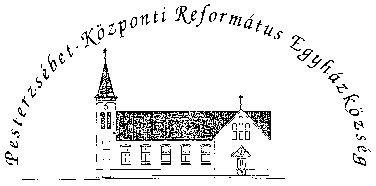 Pesterzsébet-Központi Református Egyházközség1204 Budapest, Ady E. u. 81.Tel/Fax: 283-0029www.pkre.hu   1893-2023